MIT MUZAFFARPUR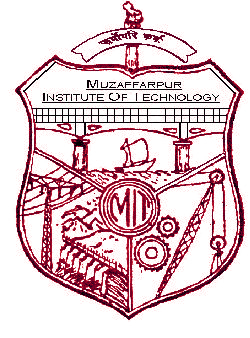 COURSE FILE OFPRINCIPLES OF POST-TANNING OPERATION(071610) 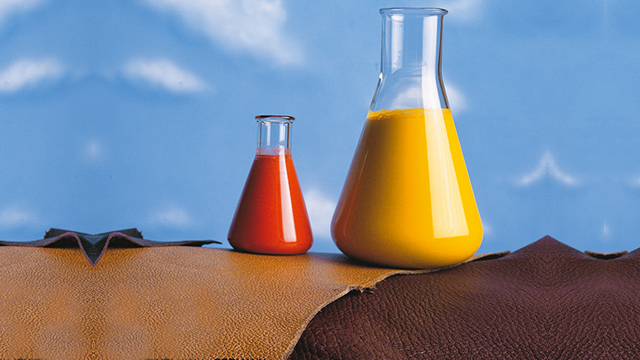 Faculty Name:SANJAY KUMAR CHOUDHARYASSISTANT PROFESSOR, DEPARTMENT OF LEATHER TECHNOLOGY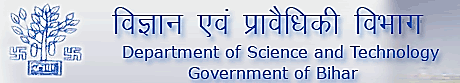 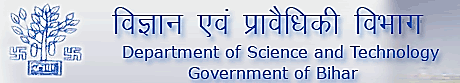 Content VISION STATEMENTTo emerge as a national leader in graduate level studies in all sub areas of leather technology and to make significant contribution to the development of the society.MISSION STATEMENTEducate leather technology students to produce quality engineers who serve leading firms and different sectors of the industry and can work in multi-disciplinary environment to anticipate and address evolving challenges of the 21st century in tanning and footwear industry.Impart high performance knowledge in leather and footwear sector that are economic and environment friendly.To establish national leadership and provide technological support to the Indian leather industry.Improve fundamental knowledge of inter relationship between the built environment and natural systems.PROGRAMME EDUCATIONAL OBJECTIVES (PEOs):After successful completion of program, graduates will be able toPEO1: Work in the Leather and chemical and footwear field.PEO2: Contribute in teaching, research and other developmental activities of Leather technology and its allied fields.PEO3: Work in the multicultural and multidisciplinary groups for the sustainable development and growth of leather industry projects and profession.PROGRAMME OUTCOMES (PO):Students who complete the B.E. degree in leather technology will be able to:An ability to apply knowledge of mathematics, science, and engineering,The ability to conduct laboratory experiments and to critically analyze and interpret experimental data.The ability to perform design in leather by means of design experiences integrated throughout the professional component of the curriculum.An ability to function on teams, that must integrate contributions from different areas of leather technology towards the solution of multi-disciplinary projects.An ability to identify, formulate, and solve Leather industries problems.An understanding of professional practice issues in leather technology including professional and ethical responsibility.An ability to write and speak effectively.The broad education necessary to understand the impact of leather fields solutions in a global and societal context.A recognition of the need for, and an ability to engage in life-long learning,An ability to use the techniques, skills, and modern tools necessary for leather technology practices.Possess a thorough understanding of techniques that are appropriate to environment and country.Possess ability to estimate costs, estimate quantities and evaluate materials for leather manufacturing.COURSE OBJECTIVE AND COURSE OUTCOMES:Course objective: The objective of this course is to have a clear concept of the chemistry and mechanism of plasticization, pigments, multiple coating and water proofing techniques as well as upgrading technologies in finishing in various leather industries. Course outcomes (CO):CO1: Develop knowledge about post tanning operation in leather manufacturing.CO2: To gain knowledge about re-tanning syntans on leather.CO3: To develop his analyzing capacity to consequences of effects on changing of chemical percentage in different operation. MAPPING OF COs AND POsCorrelation level: 	1- slight (Low)	2- moderate (Medium)	3-substantial (High)COURSE SYLLABUS: MUZAFFARPUR INSTITUTE OF TECHNOLOGYB.Tech. 8TH   Semester (2015 Batch) PROVISIONAL TIME TABLE WITH EFFECT FROM 10.07.2018STUDENTS LIST:NAME LIST OF B.TECH 2016 BATCHLEATHER TECHNOLOGY BRANCHNAME LIST OF B.TECH  2017 BATCHLEATHER TECHNOLOGY BRANCHText Books:TB1:. An Introduction To The Principles Of Leather Manufacture By S.S.DuttaCOURSE PLANDETAIL OF ASSIGNMENTS:ASSIGNMENT-11. Explain the process of neutralization. 2. What is synthetic fat liquor?ASSIGNMENT-21.  What is the metal complex dye? 2.  State the use of sperm oil.ASSIGNMENT-31. What is chromophores and auxochromes? 2. explain the saponification of oil?S.No.TopicPage No.1Vision of department2Mission of department	3Program educational objectives(PEO’s) and PSO’s4Program outcomes(PO’s)5Course objectives and course outcomes(Co)6Mapping of CO’s with PO’s7Time table8Student list9Lecture plans10Assignments      11Sessional question paper12University question paper13Question bank14ResultInstitute / College Name :MUZAFFARPUR INSTITUTE OF TECHNOLOGYMUZAFFARPUR INSTITUTE OF TECHNOLOGYMUZAFFARPUR INSTITUTE OF TECHNOLOGYProgram NameB. Tech.Leather TechnologyB. Tech.Leather TechnologyB. Tech.Leather TechnologyCOURSE CODE071610071610071610COURSE NAMEPRINCIPLE OF POST-TANNING OPERATIONPRINCIPLE OF POST-TANNING OPERATIONPRINCIPLE OF POST-TANNING OPERATIONLecture / Tutorial / Practical (per week):3 – 0- 3Course Credits5Course Coordinator NameSANJAY KUMAR CHOUDHARYSANJAY KUMAR CHOUDHARYSANJAY KUMAR CHOUDHARYCO/POPO1PO2PO3PO4PO5PO6PO7PO8PO9PO10PO11PO12CO1  31221111111 2CO2322211111112CO3311111111112TopicsNumber of LecturesWeightage (%)1 NEUTRALISATION :-Its objectives, necessities and control to achieve desired uptake of dyes and fat liquors.8202. BLEACHING :-Definition, Theory, Mechanism of chemical bleaching, classification and application of different methods of bleaching to leathers.06153 DYEING :-Classification of dyes based on their chemical nature and also according to their application, Theory of colour, Manual colour matching, Theory and mechanism of dyeing, Chemistry and application of dyeing auxiliaries such as levelling agents, wet ting agents, dispersing agents and dye fixative, Metal complex dye.05154 FAT LIQUORING :-Theory of stability of Emulsion (Surface tension theories and Electrical theories), Fatliquor based on natural oils, their chemistry and preparation, Oxidation, Sulphation, Sulphonation, Bisulphitation and their properties, Synthetic Fat liquor :-Preparation and Properties, Principles and objectives of fatliquoring, Differences between synthetic and natural fat & oils concept of curring.. 05155. RETANNING SYNTANS AND RETANNING :-Classification of retanning syntans, Tanning power of retanning syntan, Dipole theory of syntan tanning, General method of manufacture of aromatic syntans their general properties, Objective of retanage, Effect of different retanning agents on properties of leather principle of bondage of retanning material.. .05156. THEORY OF LEATHER DRYING :-principles of energy and mass transfer, Physio-Chemical aspect of leather drying,Different methods of drying followed in leather Industry0510Total no. of lectures/weightage40100 %Sl. No.College Roll No.NAME115LT01MANJAY KUMAR215LT02ANSHU PRIYA315LT03MD. AQUIB JAVED415LT04DIVYANSHU515LT05SAMRIDDHI615LT06ANKIT KUMAR715LT07VIKASH KUMAR815LT08PRASHANT KUMAR915LT09CHANDRAKANT PRASAD1015LT10SARIKA KUMARI1115LT11ARVIND KUMARSL.NO.ROLL NO.AKU REG.NO.NAME116LT0816107107001ARCHANA KUMARI216LT2016107107003RAVINDRA RAM316LT1516107107004SURBHI SAURAV416LT1116107107005AMAN SHRIVASTAVA516LT0516107107007VIKASH KUMAR616LT1916107107008DEEPSHI716LT1616107107009RAKESH KUMAR SAH816LT1416107107010RAKESH KUMAR916LT1716107107011KRITIKA VAGMISL. NO.ROLL NO.AKU REG. NO.NAME117LT1517107107002VISHWAJEET KUMAR217LT1417107107003ADITYA RAJ317LT1617107107005VIJAYA BHARTI417LT1017107107006SHAGUFTA FATIMA517LT1317107107007ABHILASHA KUMARI617LT1117107107008RAGINI SWARAJ717LT1717107107009ABHISHEK KUMAR817LT0817107107010ABHISHEK AMAN917LT1817107107011ABHAY KUMAR1018 LE LT(01)1710710700VIKASH KUMARTopic No.TopicNo. of Lecture/ lecture no.Text bookNEUTRALISATION :-Its objectives, necessities and control to achieve desired uptake of dyes and fat liquors.03.08TB11-45-8      2. BLEACHING :-Definition, Theory, Mechanism of chemical bleaching, classification and application of different methods of bleaching to leathers.069-12TB1           13-143. DYEING :-Classification of dyes based on their chemical nature and also according to their application, Theory of colour, Manual colour matching, Theory and mechanism of dyeing, Chemistry and application of dyeing auxiliaries such as levelling agents, wet ting agents, dispersing agents and dye fixative, Metal complex dye.15-17TB117-194. FAT LIQUORING :-Theory of stability of Emulsion (Surface tension theories and Electrical theories), Fatliquor based on natural oils, their chemistry and preparation, Oxidation, Sulphation, Sulphonation, Bisulphitation and their properties, Synthetic Fat liquor :-Preparation and Properties, Principles and objectives of fatliquoring, Differences between synthetic and natural fat & oils concept of curring.20-22.              22-24TB1           5. RETANNING SYNTANS AND RETANNING :-Classification of retanning syntans, Tanning power of retanning syntan, Dipole theory of syntan tanning, General method of manufacture of aromatic syntans their general properties, Objective of retanage, Effect of different retanning agents on properties of leather principle of bondage of retanning material.           25-2727-29           6. THEORY OF LEATHER DRYING :-principles of energy and mass transfer, Physio-Chemical aspect of leather drying,Different methods of drying followed in leather Industry30-32. 32-34TB1              35-3738-40Total Number of Lectures40S.No.AssignmentTopic No.1Assignment 11,22Assignment 233Assignment 344Assignment 45,6